LA MINISTRA DE TECNOLOGÍAS DE LA INFORMACIÓN Y LAS COMUNICACIONES En ejercicio de sus facultades legales y en especial de las que le confieren el parágrafo 4 del artículo 8 y el literal b del numeral 19 del artículo 18 de la Ley 1341 de 2009, y el numeral 7 del artículo 5 del Decreto 1064 de 2020, yCONSIDERANDO QUE:El parágrafo 4 del artículo 8 de la Ley 1341 de 2009, adicionado por el artículo 5 de la Ley 2108 de 2021, establece que durante la vigencia de los estados de excepción y las emergencias sanitarias que sean declaradas por el Ministerio de Salud y Protección Social, los proveedores del servicio público de telecomunicaciones (PRST) deberán permitir la navegación gratuita en treinta (30) direcciones de Internet URL, por su sigla en inglés, (Uniform Resource Locator - Localizador de Recursos Uniforme), para aquellos planes de telefonía móvil (voz y datos) en la modalidad pospago cuyo valor no exceda uno coma cinco (1,5) Unidades de Valor Tributario (UVT) si el usuario incurre en impago del servicio.Para tal efecto, el Legislador atribuyó al Ministerio de Tecnologías de la Información y las Comunicaciones la facultad de definir, con apoyo de la Comisión de Regulación de Comunicaciones (CRC), las treinta (30) direcciones de Internet (URL) de navegación gratuita con la finalidad de que a través de las mismas, los usuarios que se encuentren en las condiciones allí dispuestas, puedan acceder a servicios de salud, atención de emergencias, del gobierno y de educación.En virtud de lo anterior, en trabajo conjunto entre las dos entidades se definió el listado de las treinta (30) direcciones de Internet (URL) de navegación gratuita, según la revisión efectuada por la CRC en respuesta recibida mediante correo electrónico del 16 de mayo de 2022.En virtud de la facultad prevista en el literal b numeral 19 del artículo 18 de la Ley 1341 de 2009 que trata de las funciones del Ministerio de Tecnologías de la Información y las Comunicaciones, la navegación gratuita  a cada una de las treinta (30) direcciones de Internet URL de que trata el parágrafo 4 del artículo 8 de la Ley 1341 de 2009 consiste en el acceso a su dominio, subdominio y páginas adyacentes.De conformidad con lo previsto en la sección 3 del Capítulo 1 de la Resolución MinTIC 2112 de 2020 “Por la cual se adoptan e imparten directrices sobre proyectos de regulación al interior del Ministerio de Tecnologías de la Información y las Comunicaciones, se deroga la Resolución 2871 de 2017 y se dictan otras disposiciones”, las disposiciones de que trata la presente Resolución fueron publicadas en el sitio web del Ministerio de Tecnologías de la Información y las Comunicaciones durante el periodo comprendido entre el X de XX de 2022 y el XX de XX de 2022, con el fin de recibir opiniones, sugerencias o propuestas alternativas por parte de los ciudadanos y grupos de interés.En mérito de lo expuesto,RESUELVE:ARTÍCULO 1. Objeto. La presente Resolución tiene por objeto definir el listado de treinta (30) direcciones de Internet (URL), al que se refiere el parágrafo 4 del artículo 8 de la Ley 1341 de 2009.ARTÍCULO 2. Listado de URL de navegación gratuita. Las 30 direcciones de Internet (URL) de que trata el parágrafo 4 del artículo 8 de la Ley 1341 de 2009 corresponden a las dispuestas en el Anexo de la presente Resolución, el cual podrá ser modificado o actualizado de acuerdo con las razones que motiven la declaratoria de los estados de excepción y las emergencias sanitarias por parte del Ministerio de Salud y Protección Social.Parágrafo: La navegación gratuita a cada una de las treinta (30) direcciones de Internet URL de las que trata la presente resolución, consiste en el acceso a su dominio, subdominio y páginas adyacentes. ARTICULO 3. Vigencia y derogatorias. La presente Resolución rige a partir de su publicación y deroga la Resolución 711 de 2020.PUBLÍQUESE Y CÚMPLASEDada en Bogotá D.C., a losCARMEN LIGIA VALDERRAMA ROJAS Ministra de Tecnologías de la Información y las ComunicacionesElaboró: 	Ángela María Estrada Ortiz – Despacho Dirección de Industria de Comunicaciones.Alberto J. Reyes Ch. – Despacho Viceministerio de Conectividad.Revisó:	Jesús David Rueda Pepinosa – Asesor Despacho Viceministro de Conectividad.Geusseppe González Cárdenas –  Subdirector para la Industria de las Comunicaciones encargado de las funciones del Director de Industria de  Comunicaciones 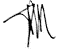 Simón Rodriguez Serna – Director Jurídico.María del Rosario Oviedo Rojas – Viceministra de ConectividadNúmeroEntidadURLDescripciónServicios de saludServicios de saludServicios de saludServicios de salud1Ministerio de Saludhttps://www.minsalud.gov.co/Portada2021/index.html Contiene información sobre emergencias sanitarias, salud pública, plan de beneficios en salud y afiliación en salud.2Instituto Nacional de Saludhttps://www.ins.gov.co/Paginas/Inicio.aspx Proporciona información sobre salud pública, y enfermedades emergentes.3Superintendencia Nacional de Salud https://www.supersalud.gov.co/es-co/Paginas/Home.aspx Información de líneas, sedes y puntos de atención ciudadana, consulta de derechos y deberes de los usuarios del sistema nacional de seguridad social, e interposición de peticiones, quejas, reclamos o solicitudes.Atención de emergenciasAtención de emergenciasAtención de emergenciasAtención de emergencias4Dirección Nacional de Bomberoshttps://dnbc.gov.co/Consulta de alertas tempranas preventivas sobre la probabilidad de ocurrencia de fenómenos naturales en diferentes zonas de Colombia.5Unidad Nacional para la Gestión del Riesgo de Desastreshttp://portal.gestiondelriesgo.gov.co/Directorio de coordinadores departamentales y municipales de Gestión del Riesgo de Desastres y acceso al Atlas de Riesgo de Colombia.6Servicio Geológico Colombianohttps://www.sgc.gov.coInformación sobre eventos geológicos destacados y acceso a mapa con la actividad sísmica.7Instituto Nacional de Vías - INVIAShttps://www.invias.gov.co/Información sobre el estado de las vías y cierres viales.8Defensa Civil Colombianahttps://www.defensacivil.gov.co Actividades de gestión del riesgo de desastres, acción social y gestión ambiental, así como línea de emergencia e información de contacto de las seccionales departamentales.GobiernoGobiernoGobiernoGobierno9Presidenciahttps://idm.presidencia.gov.co Información y acceso a servicios de Gobierno.10Ministerio de Tecnologías de la Información y Comunicacioneshttps://www.mintic.gov.co/portal/inicio/ Los servicios de telecomunicaciones, radiodifusión sonora, postales y de televisión son esenciales en el marco de emergencias sanitarias.11Ministerio de Tecnologías de la Información y Comunicacioneshttps://www.gov.co/home/Portal Único del Estado Colombiano que ofrece la información y accesos necesarios para realizar trámites con las entidades del Estado.12Ministerio de Tecnologías de la Información y Comunicacioneshttps://teletrabajo.gov.co/622/w3-channel.html Ofrece asesoría, legislación y herramientas para desarrollar en correcta forma el teletrabajo.13Ministerio del Trabajohttps://www.mintrabajo.gov.co/web/guest/inicio  Atención en materia laboral, medidas en ámbitos laborales públicos y privados con ocasión, entre otras, de emergencias sanitarias.14Departamento Nacional de Planeaciónhttps://portalciudadano.sisben.gov.co/ Realizar trámites relacionados con el Sisbén.15Ministerio del Interior https://www.mininterior.gov.co/ Coordinación de las políticas públicas para el fortalecimiento de la democracia, la convivencia y la participación ciudadana; el disfrute de los derechos y libertades públicas, y el ejercicio pleno del Estado Social de Derecho.16Superintendencia de Industria y Comercio - SIChttps://www.sic.gov.co/ Servicios y canales de atención al consumidor (especulación de precios alimentos)17Ministerio de Tecnologías de la Información y Comunicacioneswww.datos.gov.coPortal de datos abiertos del Estado colombiano, que permite dar cumplimiento a la Ley 1712 de 2014.18Colpensioneshttps://www.colpensiones.gov.co/ Información, trámites y certificaciones sobre afiliación, aportes y pago de pensiones.19Policía Nacionalhttps://www.policia.gov.co/ Líneas de atención y emergencia, antisecuestro y extorsión, seguridad vial, orientación a mujeres y  denuncia, para casos de violencia intrafamiliar.20Comando General de las Fuerzas Militareshttps://cgfm.mil.co/es Datos de contacto para la atención al ciudadano, línea gratuita y GAULAS militares.21Instituto Colombiano de Bienestar Familiar.https://www.icbf.gov.co/ Oferta de servicios y líneas de atención para la prevención y denuncia de vulneración de derechos de niñas, niños y adolescentes.22Ministerio de Tecnologías de la Información y Comunicacioneshttps://www.enticconfio.gov.coDefine la ruta de denuncia oficial para atención y denuncia sobre casos de maltrato, violencia sexual, trabajo infantil entre otros, así como las denuncias sobre contenidos de explotación sexual infantil.EducaciónEducaciónEducaciónEducación23Ministerio de Culturahttps://maguare.gov.co/ Reúne más de 600 contenidos entre juegos, canciones, videos, libros y aplicaciones para que los niños de primera infancia, en compañía de un adulto, puedan explorar y divertirse a través de su voz, su cuerpo, su imaginación, sus movimientos y todos sus sentidos.24Ministerio de Educación Nacionalhttps://colombiaaprende.edu.co/ Oferta de contenidos educativos digitales en todas las áreas del conocimiento.25Servicio Nacional de Aprendizaje - SENA Virtualhttps://sena.territorio.la/cms/index.php Formación mediante cursos virtuales de forma gratuita.26Ministerio de Tecnologías de la Información y Comunicacioneshttps://talentodigital.mintic.gov.co/734/w3-channel.htmlFormación especializada en TIC para ciudadanos, empresas y funcionarios públicos.27Ministerio de Tecnologías de la Información y Comunicacioneshttps://www.misiontic2022.gov.co/portal/Formación específica en programación orientada a jóvenes y adultos.28Ministerio de Tecnologías de la Información y Comunicacioneshttps://www.llegamoscontic.gov.co/portal/Cursos gratuitos para aprender a usar Internet.29Ministerio de Tecnologías de la Información y Comunicacioneshttps://formacionapropiacion.mintic.gov.coPlataforma con la oferta de formación gratuita de los programas “Por TIC Mujer” y “Aliados”.Otras ramas del poder públicoOtras ramas del poder públicoOtras ramas del poder públicoOtras ramas del poder público30Rama Judicialhttps://www.ramajudicial.gov.co/ Información de procesos judiciales, decisiones de las altas Cortes, registro nacional de abogados y acceso al sistema judicial.